CLUB DE LOISIRS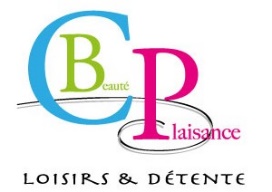 BEAUTE PLAISANCE     Adresse du Club Beauté Plaisance : 6 rue du Maréchal Lyautey 94130 Nogent-sur-MarneTéléphone : 01 88 29 64 97Messagerie : club.beauteplaisance@gmail.com Site Internet : www.club-beaute-plaisance.frAdresse salle Emile Zola : 28 rue Emile Zola - 94130 Nogent-sur-MarneACTIVITESJOURS / HORAIRESLIEUJeux de société / Jeux de cartes / ScrabbleMardi et jeudi 14h00 à 17h00ClubGymnastiqueMardi 9h30 et 10h30Vendredi 9h30Salle E. ZOLATricot / Couture / BroderieVendredi 14h30 à 17h00ClubDessinVendredi 14h30 à 17h00ClubAnglaisLundi 14h00 à 17h00 ClubMosaïqueMercredi 14h00 à 17h00ClubLecture - MémoireMercredi 14h30ClubMandala - OrigamiPeinture sur tissusQuillingLundi 14h30 à 17h00ClubTroupe artistiqueLundi 17h15ClubDanses en lignes et CountryMardi 14h30 à 17h30Salle E. ZOLABougeons EnsembleVendredi à 10h30Salle E. ZOLABalade toniqueJeudi 9h30Bois de Vincennes